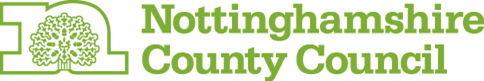 This template has been designed to be used alongside Development Matters: Non-Statutory Curriculum Guidance for the Early Years Foundation Stage Development Matters - GOV.UK (www.gov.uk) (Other templates are available if you are not using Development Matters in your setting)2 year Progress Summary - A Brief Description of This DocumentThe progress check is a statutory requirement of the EYFS. Providers should seek the consent of parents to share information from the check directly with relevant professionals. Providers must have written policies and procedures in place to safeguard children, in line with the guidance and requirements of the relevant Local Safeguarding Children Partnership (LSCP).Please note: You only need to print pages 3-6 of this document and pages 7 and 8 if you are making a referral. 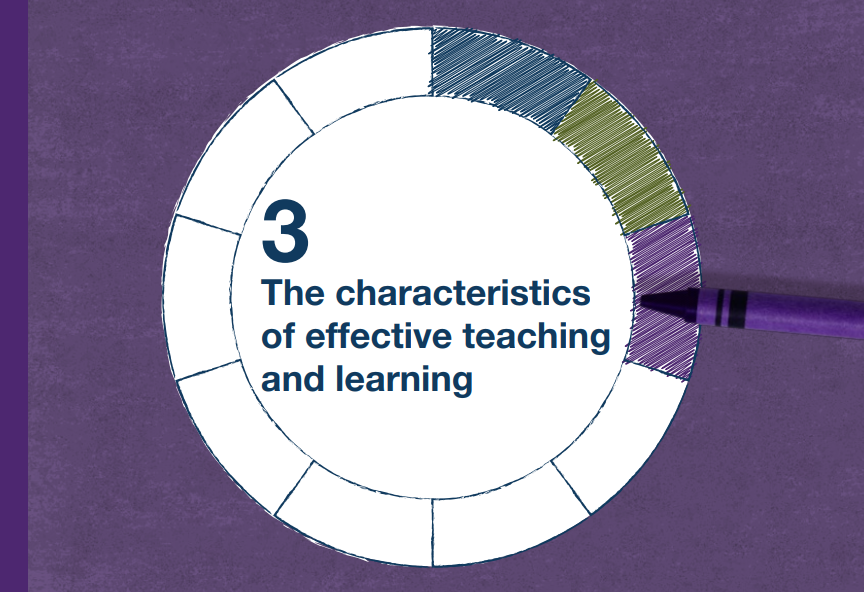 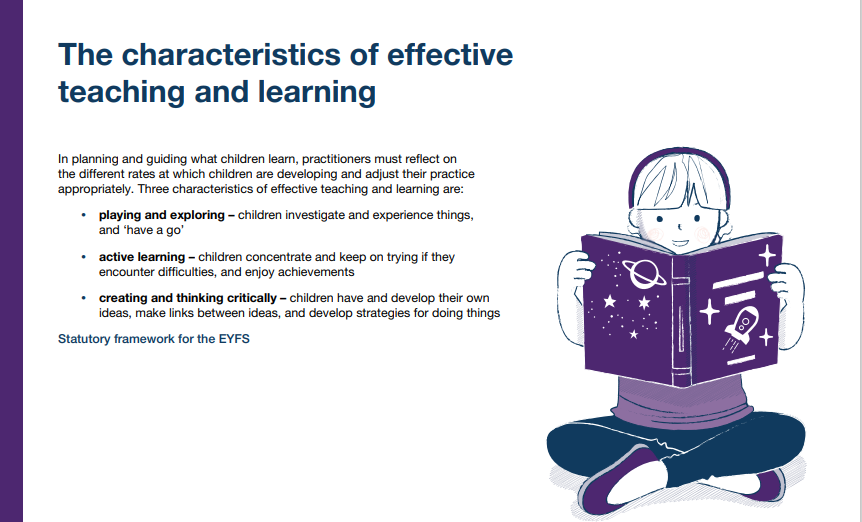 Taken from Development Matters: Non-statutory curriculum guidance for the Early Years Foundation Stage Development Matters - GOV.UK (www.gov.uk)                                          Early Childhood Services Quality and Attainment Team 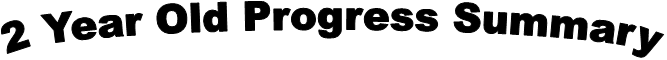 Key Person (signature) ___________________________________________________ Date ___________________Parent/carer (signature) _________________________________________________ Date ______________Additional Observations / Annotated Photographs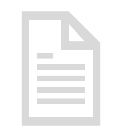 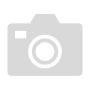 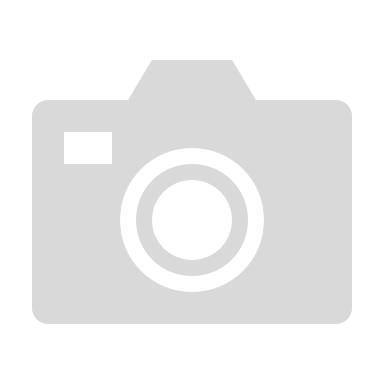 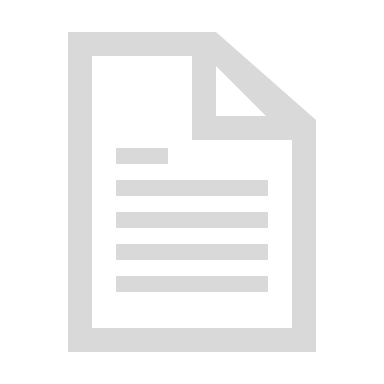 2 Year Progress Summary Action DocumentTo Inform an Integrated Review(ONLY TO BE COMPLETED FOR CHILDREN GIVING A CONCERN)Providers are encouraged to also use the Prime Areas Progress Tracker Tool, the Language Checklist and the Early Identification Tool Kit for further support in monitoring a child’s development and to more accurately assess a child’s stage of development. Click here to access the link to the NCC Childcare Providers page and scroll down to access the resources. Please give both the parent and the Healthy Families Team a copy of this form.Summary of DevelopmentSummary of DevelopmentSummary of DevelopmentSummary of DevelopmentSummary of DevelopmentSummary of DevelopmentSummary of DevelopmentSummary of DevelopmentSummary of DevelopmentSummary of DevelopmentPrime areas of development for: - - - - - - - - - - - - - - - - - - - - - - - - - Additional needs?Y / NAdditional needs?Y / NAdditional needs?Y / NDate of Birth:_ _ / _ _ / _ _ _ _Date of Birth:_ _ / _ _ / _ _ _ _Date of progress review:_ _ / _ _ / _ _ _ _Date of progress review:_ _ / _ _ / _ _ _ _Age at progress review:_______________ monthsAge at progress review:_______________ monthsPersonal, Social and Emotional DevelopmentI can …..Personal, Social and Emotional DevelopmentI can …..Personal, Social and Emotional DevelopmentI can …..Physical DevelopmentI can …..Physical DevelopmentI can …..Physical DevelopmentI can …..Physical DevelopmentI can …..Communication and LanguageI can …..Communication and LanguageI can …..Communication and LanguageI can …..Emerging/ExpectedEmerging/ExpectedEmerging/ExpectedEmerging/ExpectedEmerging/ExpectedEmerging/ExpectedKey Person signature:                                                                                                                                          Date:                                                                Key Person signature:                                                                                                                                          Date:                                                                Key Person signature:                                                                                                                                          Date:                                                                Key Person signature:                                                                                                                                          Date:                                                                Key Person signature:                                                                                                                                          Date:                                                                Key Person signature:                                                                                                                                          Date:                                                                Key Person signature:                                                                                                                                          Date:                                                                Key Person signature:                                                                                                                                          Date:                                                                Key Person signature:                                                                                                                                          Date:                                                                Key Person signature:                                                                                                                                          Date:                                                                Child’s Name: Next Steps to support my learning and development in the setting:What parents/carers can do to support my learning and development at home:This is what my key person feels about my progress:Are there any identified areas where further support is needed? Yes/NoIf yes what further support has been agreed?This is what my family feel about my progress:Date:                         Name:                                        Signature:Child’s Name: Child’s Name: Date Assessment Completed: Date Assessment Completed: Child’s Address: Child’s Address: Parent’s Phone Number: Parent’s Phone Number: Gender: (please circle) He/She/TheySEN: (please circle) Yes / NoSEN: (please circle) Yes / NoChild’s First Language: Early Years Practitioner Completing This Form: Early Years Practitioner Completing This Form: Provider name, Address and Contact Number: Provider name, Address and Contact Number: Children’s Centre Family Support Worker’s Name (if involved):Children’s Centre Family Support Worker’s Name (if involved):Family Support Worker’s Contact Details: Family Support Worker’s Contact Details: Healthy families Team Practitioner’s Name:Healthy families Team Practitioner’s Name:Healthy Families Team Contact Details: Healthy Families Team Contact Details: Name of GP: Name of GP: GP Contact Details: GP Contact Details: Other Professionals Involved: Other Professionals Involved: Contact Details for Other Professionals:Contact Details for Other Professionals:In which area is the child experiencing delay? (please tick all that apply)  Communication and Language Development  Personal, Social and Emotional Development  Physical Development In which area is the child experiencing delay? (please tick all that apply)  Communication and Language Development  Personal, Social and Emotional Development  Physical Development In which area is the child experiencing delay? (please tick all that apply)  Communication and Language Development  Personal, Social and Emotional Development  Physical Development In which area is the child experiencing delay? (please tick all that apply)  Communication and Language Development  Personal, Social and Emotional Development  Physical Development What action is to be taken?Plan to be devised in partnership with parents and Healthy Families Team as part of the integrated review processPARENTAL CONSENTPARENTAL CONSENTPARENTAL CONSENTPARENTAL CONSENTParent/Guardian Permission to Share Information(*please circle)Parent/GuardianPermission to make a referral (*please circle)Provider to complete if applicable Speech and Language Therapy YES / NOYES / NOWho will be completing the referral? Date of referral made: Children’s Centre Services YES / NOYES / NOWho will be completing the referral? Date of referral made: Schools & Families Specialist Services (SFSS)YES / NOYES / NOWho will be completing the referral? Date of referral made:Other Health Professional (e.g. GP, Paediatrician) YES / NOYES / NOWho will be completing the referral? Date of referral made:Home Talk YES / NOYES / NOWho will be completing the referral? Date of referral made:Small Steps YES / NOYES / NOWho will be completing the referral? Date of referral made:Area SENCo  YES / NOYES / NOWho will be completing the referral? Date of referral made:Other Professional? (please state) YES / NOYES / NOWho will be completing the referral? Date of referral made:PARENTAL CONSENTI ………………………………………… [parent/guardian’s name] give consent for …………………………………  [provider’s name] to share information and to make a referral (if necessary) to the professional(s) as indicated above.  Parents/guardian signature: ……………………………………  Date: ………………